.LEFT HEEL TAPS, HOOKS AND SWIVELSRIGHT HEEL TAPS, HOOKS AND SWIVELSREVERSE HEEL HOOKS & HAND SLAPSVINE, TURN, HITCH, AND WALKREPEATChattahoochee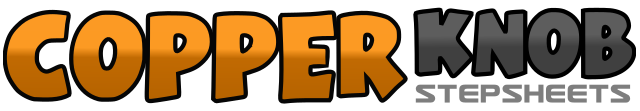 .......Count:28Wall:4Level:Beginner.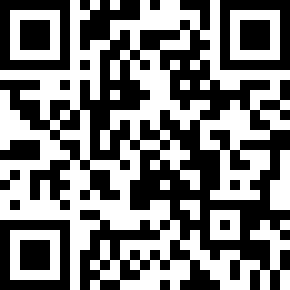 Choreographer:Jean S. KotchaJean S. KotchaJean S. KotchaJean S. KotchaJean S. Kotcha.Music:Chattahoochee - Alan JacksonChattahoochee - Alan JacksonChattahoochee - Alan JacksonChattahoochee - Alan JacksonChattahoochee - Alan Jackson........1Left heel tap forward2Left heel hooks in front of right knee3Left heel tap forward4Left heel beside right5Swivel heels to left6Swivel heels back to center7Swivel heels to left8Swivel heels back to center1Right heel tap forward2Right heel hooks in front of left knee3Right heel tap forward4Right heel beside left5Swivel heels to right6Swivel heels back to center7Swivel heels to right8Swivel heels back to center1Step side right on right foot2Raise left heel "reverse hook" behind right knee and slap with right hand3Step side left on left foot4Raise right heel "reverse hook" behind left knee and slap with left hand1Step right to right side2Cross left behind right3Step right making ¼ turn right4Hitch left leg5Step back left6Step back right7Step back left8Stomp right foot